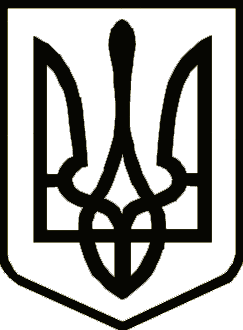 УкраїнаНОСІВСЬКА МІСЬКА РАДА
Носівського району ЧЕРНІГІВСЬКОЇ ОБЛАСТІВИКОНАВЧИЙ КОМІТЕТР І Ш Е Н Н ЯПРОЕКТ16  серпня  2018 року                     м.Носівка                              №_____Про Програму підвищення ефективності роботи КП «Носівка-Комунальник»Носівської міської ради на 2018-2022 рокиВідповідно до статей 29, 30, 60 Закону України “Про місцеве самоврядування в Україні” та статті 91 Бюджетного кодексу України, виконавчий комітет міської ради вирішив:1. Схвалити проект Програми підвищення ефективності роботи комунального підприємства «Носівка-Комунальник» Носівської міської ради  на 2018-2022 роки (додається).2. Подати проект Програми підвищення ефективності роботи комунального підприємства «Носівка-Комунальник» Носівської міської ради  на 2018-2022 роки на розгляд постійних комісій та сесії міської ради.3. Контроль за виконанням даного рішення покласти на заступника міського голови з питань житлово-комунального господарства Сичова О.В.  Міський голова                                                             В.М. Ігнатченко